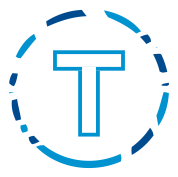 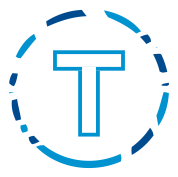 Toronto Swim Club (“Club”)
New Swimmer Tryout FormPlease print clearlySwimmer’s Name:		_____________________________Birthday (D/M/Y):		_____________________________ Grade:				_____________________________Gender (M/F)			_____________________________Parent’s/Legal Guardian’s Name:__________________________Phone #:			_____________________________Email:				_____________________________Former Team / Swimming Experience: ______________________________________________________________________________As the parent/legal guardian of the swimmer listed above, I authorize the swimmer to participate in Club activities and release the Club, its Board of Directors, coaches, chaperones and volunteers from any and all claims which may arise by reason of the Swimmer’s participation in Club activity.  Signature: ____________________________        Date: _____________To be filled out by TSC Coach only:Recommended Group: ________________________	Coach Initials: _________ TORONTO SWIM CLUB MAILING ADDRESS P.O. BOX 265, TORONTO, ONTARIO M5S 2S8PHONE 416 410 6431 EMAIL TORONTOSWIMCLUBINFO@GMAIL.COM WEB TORONTOSWIMCLUB.COM